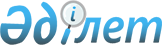 О внесении изменений в решение 12 сессии Абайского районного маслихата от 22 декабря 2016 года № 12/107 "О районном бюджете на 2017-2019 годы"
					
			С истёкшим сроком
			
			
		
					Решение 18 сессии Абайского районного маслихата Карагандинской области от 28 июня 2017 года № 18/189. Зарегистрировано Департаментом юстиции Карагандинской области 3 июля 2017 года № 4291. Прекращено действие в связи с истечением срока
      В соответствии с Бюджетным кодексом Республики Казахстан от 4 декабря 2008 года, Законом Республики Казахстан от 23 января 2001 года "О местном государственном управлении и самоуправлении в Республике Казахстан", Абайский районный маслихат РЕШИЛ:
      1. Внести в решение 12 сессии Абайского районного маслихата от 22 декабря 2016 года № 12/107 "О районном бюджете на 2017-2019 годы" (зарегистрировано в Реестре государственной регистрации нормативных правовых актов за № 4081, опубликовано в Эталонном контрольном банке нормативных правовых актов Республики Казахстан в электронном виде 25 января 2017 года и в районной газете "Абай-Ақиқат" от 14 января 2017 года № 2 (4156)) следующие изменения:
      пункт 1 изложить в следующей редакции:
      "1. Утвердить районный бюджет на 2017-2019 годы согласно приложениям 1, 2 и 3 соответственно, в том числе на 2017 год в следующих объемах:
      1) доходы - 7 761 079 тысяч тенге, в том числе:
      налоговые поступления - 2 008 259 тысяч тенге;
      неналоговые поступления - 13 192 тысяч тенге;
      поступления от продажи основного капитала - 27 377 тысяч тенге;
      поступления трансфертов - 5 712 251 тысяч тенге;
      2) затраты - 7 822 808 тысяч тенге;
      3) чистое бюджетное кредитование - 494 826 тысяч тенге:
      бюджетные кредиты - 505 929 тысяч тенге; 
      погашение бюджетных кредитов - 11 103 тысяч тенге;
      4) сальдо по операциям с финансовыми активами – 0 тысяч тенге, в том числе:
      приобретение финансовых активов – 0 тысяч тенге;
      поступление от продажи финансовых активов государства – 0 тысяч тенге;
      5) дефицит (профицит) бюджета – минус 556 555 тысяч тенге;
      6) финансирование дефицита (использование профицита) бюджета – 556 555 тысяч тенге:
      поступление займов – 505 929 тысяч тенге;
      погашение займов – 11 103 тысяч тенге;
      используемые остатки бюджетных средств – 61 729 тысяч тенге.";
      приложения 1, 7 к указанному решению изложить в новой редакции согласно приложениям 1, 2 к настоящему решению.
      2. Настоящее решение вводится в действие с 1 января 2017 года. Районный бюджет на 2017 год  Распределение трансфертов органам местного самоуправления между городами районного значения, селами, поселками, сельскими округами на 2017 год
					© 2012. РГП на ПХВ «Институт законодательства и правовой информации Республики Казахстан» Министерства юстиции Республики Казахстан
				
      Председатель сессии

К. Альдебергенова

      Секретарь Абайского

      районного маслихата

Б. Цай
Приложение 1
к решению 18 сессии
Абайского районного маслихата
от 28 июня 2017 года № 18/189Приложение 1
к решению 12 сессии
Абайского районного маслихата
от 22 декабря 2016 года № 12/107
Категория 
Категория 
Категория 
Категория 
Сумма (тысяч тенге)
Класс 
Класс 
Класс 
Сумма (тысяч тенге)
Подкласс
Подкласс
Сумма (тысяч тенге)
Наименование
Сумма (тысяч тенге)
1
2
3
4
5
І. Доходы 
7 761 079
1
Налоговые поступления 
2 008 259
01
Подоходный налог 
817 407
 2
Индивидуальный подоходный налог 
817 407
03
Социальный налог 
489 374
1
Социальный налог
489 374
04
Налоги на собственность 
611 873
1
Налоги на имущество 
 299 524
3
Земельный налог
236 565
4
Налог на транспортные средства 
71 622
5
Единый земельный налог 
4 162
05 
Внутренние налоги на товары, работы и услуги
74 324
2 
Акцизы
2 686
3 
Поступления за использование природных и других ресурсов 
23 895
4
Сборы за ведение предпринимательской и профессиональной деятельности 
47 620
5
Налог на игорный бизнес 
123
07
Прочие налоги
91
1
Прочие налоги
91
08
Обязательные платежи, взимаемые за совершение юридически значимых действий и (или) выдачу документов уполномоченными на то государственными органами или должностными лицами
15 190
1
Государственная пошлина 
15 190
2
Неналоговые поступления 
13 192
01 
Доходы от государственной собственности 
9 206
5
Доходы от аренды имущества, находящегося в государственной собственности 
9 206
06
Прочие неналоговые поступления 
3 986
1
Прочие неналоговые поступления 
3 986
3
Поступления от продажи основного капитала 
27 377
01
Продажа государственного имущества, закрепленного за государственными учреждениями
6 782
1
Продажа государственного имущества, закрепленного за государственными учреждениями
6 782
03
Продажа земли и нематериальных активов 
20 595
1
Продажа земли 
20 095
2
Продажа нематериальных активов 
500
4
Поступления трансфертов 
5 712 251
02
Трансферты из вышестоящих органов государственного управления
5 712 251
2
Трансферты из областного бюджета
5 712 251
Функциональная группа 
Функциональная группа 
Функциональная группа 
Функциональная группа 
Функциональная группа 
Сумма (тысяч тенге)
Функциональная подгруппа 
Функциональная подгруппа 
Функциональная подгруппа 
Функциональная подгруппа 
Сумма (тысяч тенге)
Администратор бюджетных программ 
Администратор бюджетных программ 
Администратор бюджетных программ 
Сумма (тысяч тенге)
Программа 
Программа 
Сумма (тысяч тенге)
Наименование
Сумма (тысяч тенге)
1
2
3
4
5
6
ІІ. Затраты 
7 822 808
01
Государственные услуги общего характера 
499 516
1
Представительные, исполнительные и другие органы, выполняющие общие функции государственного управления
373 831
112
Аппарат маслихата района (города областного значения)
20 146
001
Услуги по обеспечению деятельности маслихата района (города областного значения)
19 876
003
Капитальные расходы государственного органа
270
122
Аппарат акима района (города областного значения)
109 645
001
Услуги по обеспечению деятельности акима района (города областного значения)
100 660
003
Капитальные расходы государственного органа
8 985
123
Аппарат акима района в городе, города районного значения, поселка, села, сельского округа
244 040
001
Услуги по обеспечению деятельности акима района в городе, города районного значения, поселка, села, сельского округа 
243 270
022
Капитальные расходы государственного органа
770
2
Финансовая деятельность 
22 823
489
Отдел государственных активов и закупок района (города областного значения)
22 823
001
Услуги по реализации государственной политики в области управления государственных активов и закупок на местном уровне
9 931
003
Капитальные расходы государственного органа
356
005
Приватизация, управление коммунальным имуществом, постприватизационная деятельность и регулирование споров, связанных с этим 
12 536
9
Прочие государственные услуги общего характера 
102 862
459
Отдел экономики и финансов района (города областного значения)
26 401
001
Услуги по реализации государственной политики в области формирования и развития экономической политики, государственного планирования, исполнения бюджета и управления коммунальной собственностью района (города областного значения) 
25 951
015
Капитальные расходы государственного органа
450
486
Отдел земельных отношений, архитектуры и градостроительства района (города областного значения)
21 344
001
Услуги по реализации государственной политики в области регулирования земельных отношений, архитектуры и градостроительства на местном уровне
21 344
492
Отдел жилищно-коммунального хозяйства, пассажирского транспорта, автомобильных дорог и жилищной инспекции района (города областного значения)
43 617
001
Услуги по реализации государственной политики на местном уровне в области жилищно-коммунального хозяйства, пассажирского транспорта, автомобильных дорог и жилищной инспекции
 21 755
013
Капитальные расходы государственного органа
21 862
494
Отдел предпринимательства и промышленности района (города областного значения)
11 500
001
Услуги по реализации государственной политики на местном уровне в области развития предпринимательства и промышленности
11 350
003
Капитальные расходы государственного органа
150
02
Оборона 
16 162
1
Военные нужды 
7 943
122
Аппарат акима района (города областного значения)
7 943
005
Мероприятия в рамках исполнения всеобщей воинской обязанности 
7 943
2
Организация работы по чрезвычайным ситуациям 
8 219
122
Аппарат акима района (города областного значения)
8 219
006
Предупреждение и ликвидация чрезвычайных ситуаций масштаба района (города областного значения)
7 440
007
Мероприятия по профилактике и тушению степных пожаров районного (городского) масштаба, а также пожаров в населенных пунктах, в которых не созданы органы государственной противопожарной службы
779
03
Общественный порядок, безопасность, правовая, судебная, уголовно-исполнительная деятельность 
13 847
9
Прочие услуги в области общественного порядка и безопасности 
13 847
492
Отдел жилищно-коммунального хозяйства, пассажирского транспорта, автомобильных дорог и жилищной инспекции района (города областного значения)
13 847
021
Обеспечение безопасности дорожного движения в населенных пунктах 
13 847
04
Образование 
 3 204 044
1
Дошкольное воспитание и обучение 
431 903
464
Отдел образования района (города областного значения)
431 903
009
Обеспечение деятельности организаций дошкольного воспитания и обучения
104 381
040
Реализация государственного образовательного заказа в дошкольных организациях образования 
327 522
2
Начальное, основное среднее и общее среднее образование 
2 478 629
123
Аппарат акима района в городе, города районного значения, поселка, села, сельского округа
1 359
005
Организация бесплатного подвоза учащихся до школы и обратно в сельской местности 
 1 359
464
Отдел образования района (города областного значения)
2 416 811
003
Общеобразовательное обучение 
2 310 958
006
Дополнительное образование для детей 
105 853
465
Отдел физической культуры и спорта района (города областного значения)
60 459
017
Дополнительное образование для детей и юношества по спорту
60 459
9
Прочие услуги в области образования 
293 512
464
Отдел образования района (города областного значения)
293 512
001
Услуги по реализации государственной политики на местном уровне в области образования
14 711
005
Приобретение и доставка учебников, учебно-методических комплексов для государственных учреждений образования района (города областного значения) 
76 566
007
Проведение школьных олимпиад, внешкольных мероприятий и конкурсов районного (городского) масштаба
258
015
Ежемесячные выплаты денежных средств опекунам (попечителям) на содержание ребенка – сироты (детей – сирот), и ребенка (детей), оставшегося без попечения родителей
29 718
067
Капитальные расходы подведомственных государственных учреждений и организаций
172 259
06
Социальная помощь и социальное обеспечение 
300 447
1
Социальное обеспечение
16 883
451
Отдел занятости и социальных программ района (города областного значения)
14 895
005
Государственная адресная социальная помощь
3 775
016
Государственные пособия на детей до 18 лет
8 124
025
Внедрение обусловленной денежной помощи по проекту "Өрлеу"
2 996
464
Отдел образования района (города областного значения)
1 988
030
Содержание ребенка (детей), переданного патронатным воспитателям
1 988
2
Социальная помощь
224 156
451
Отдел занятости и социальных программ района (города областного значения)
224 156
002
Программа занятости 
40 252
004
Оказание социальной помощи на приобретение топлива специалистам здравоохранения, образования, социального обеспечения, культуры, спорта и ветеринарии в сельской местности в соответствии с законодательством Республики Казахстан 
4 803
006
Оказание жилищной помощи 
8 938
007
Социальная помощь отдельным категориям нуждающихся граждан по решениям местных представительных органов 
12 119
010
Материальное обеспечение детей-инвалидов, воспитывающихся и обучающихся на дому
545
014
Оказание социальной помощи нуждающимся гражданам на дому 
70 291
017
Обеспечение нуждающихся инвалидов обязательными гигиеническими средствами и предоставление услуг специалистами жестового языка, индивидуальными помощниками в соответствии с индивидуальной программой реабилитации инвалида 
67 623
023
Обеспечение деятельности центров занятости населения
19 585
9
Прочие услуги в области социальной помощи и социального обеспечения 
59 408
451
Отдел занятости и социальных программ района (города областного значения)
59 408
001
Услуги по реализации государственной политики на местном уровне в области обеспечения занятости и реализации социальных программ для населения
36 555
011
Оплата услуг по зачислению, выплате и доставке пособий и других социальных выплат 
1 844
021
Капитальные расходы государственного органа
300
050
Реализация Плана мероприятий по обеспечению прав и улучшению качества жизни инвалидов в Республике Казахстан на 2012 – 2018 годы
20 709
07
Жилищно-коммунальное хозяйство 
2 292 311
1
Жилищное хозяйство 
470 115
467
Отдел строительства района (города областного значения)
468 259
003
Проектирование и (или) строительство, реконструкция жилья коммунального жилищного фонда
453 177
004
Проектирование, развитие и (или) обустройство инженерно-коммуникационной инфраструктуры
15 082
492
Отдел жилищно-коммунального хозяйства, пассажирского транспорта, автомобильных дорог и жилищной инспекции района (города областного значения)
1 856
005
Снос аварийного и ветхого жилья
1 254
049
Проведение энергетического аудита многоквартирных жилых домов
602
2
Коммунальное хозяйство 
1 726 289
467
Отдел строительства района (города областного значения)
973 292
006
Развитие системы водоснабжения и водоотведения
562 090
058
Развитие системы водоснабжения и водоотведения в сельских населенных пунктах
411 202
492
Отдел жилищно-коммунального хозяйства, пассажирского транспорта, автомобильных дорог и жилищной инспекции района (города областного значения)
752 997
011
Обеспечение бесперебойного теплоснабжения малых городов
200 000
012
Функционирование системы водоснабжения и водоотведения 
5 000
014
Развитие благоустройства городов и населенных пунктов
323 656
026
Организация эксплуатации тепловых сетей, находящихся в коммунальной собственности районов (городов областного значения)
199 300
029
Развитие системы водоснабжения и водоотведения
25 041
3
Благоустройство населенных пунктов
95 907
492
Отдел жилищно-коммунального хозяйства, пассажирского транспорта, автомобильных дорог и жилищной инспекции района (города областного значения)
95 907
016
Обеспечение санитарии населенных пунктов 
2 541
018
Благоустройство и озеленение населенных пунктов
93 366
08
Культура, спорт, туризм и информационное пространство 
795 279
1
Деятельность в области культуры 
240 596
478
Отдел внутренней политики, культуры и развития языков района (города областного значения)
240 596
009
Поддержка культурно-досуговой работы
240 596
2
Спорт 
413 243
465
Отдел физической культуры и спорта района (города областного значения)
9 441
001
Услуги по реализации государственной политики на местном уровне в сфере физической культуры и спорта 
6 723
006
Проведение спортивных соревнований на районном (города областного значения) уровне 
1 125
007
Подготовка и участие членов сборных команд района (города областного значения) по различным видам спорта на областных спортивных соревнованиях 
1 593
467
Отдел строительства района (города областного значения)
403 802
008
Развитие объектов спорта
403 802
3
Информационное пространство 
88 447
478
Отдел внутренней политики, культуры и развития языков района (города областного значения)
88 447
005
Услуги по проведению государственной информационной политики
 11 498
007
Функционирование районных (городских) библиотек
75 073
008
Развитие государственного языка и других языков народа Казахстана
1 876
9
Прочие услуги по организации культуры, спорта, туризма и информационного пространства 
52 993
478
Отдел внутренней политики, культуры и развития языков района (города областного значения)
52 993
001
Услуги по реализации государственной политики на местном уровне в области информации, укрепления государственности и формирования социального оптимизма граждан, развития языков и культуры
21 964
004
Реализация мероприятий в сфере молодежной политики 
9 459
032
Капитальные расходы подведомственных государственных учреждений и организаций
21 570
10
Сельское, водное, лесное, рыбное хозяйство, особо охраняемые природные территории, охрана окружающей среды и животного мира, земельные отношения 
103 877
1
Сельское хозяйство 
86 824
462
Отдел сельского хозяйства района (города областного значения)
27 540
001
Услуги по реализации государственной политики на местном уровне в сфере сельского хозяйства 
27 340
006
Капитальные расходы государственного органа
200
467
Отдел строительства района (города областного значения)
4 096
010
Развитие объектов сельского хозяйства
4 096
473
Отдел ветеринарии района (города областного значения)
55 188
001
Услуги по реализации государственной политики на местном уровне в сфере ветеринарии
12 910
005
Обеспечение функционирования скотомогильников (биотермических ям) 
1 000
007
Организация отлова и уничтожения бродячих собак и кошек 
 2 868
008
Возмещение владельцам стоимости изымаемых и уничтожаемых больных животных, продуктов и сырья животного происхождения
3 500
009
Проведение ветеринарных мероприятий по энзоотическим болезням животных
982
010
Проведение мероприятий по идентификации сельскохозяйственных животных
3 164
011
Проведение противоэпизоотических мероприятий 
 30 764
6
Земельные отношения
8 085
486
Отдел земельных отношений, архитектуры и градостроительства района (города областного значения)
8 085
008
Землеустройство, проводимое при установлении границ районов, городов областного значения, районного значения, сельских округов, поселков, сел
8 085
9
Прочие услуги в области сельского, водного, лесного, рыбного хозяйства, охраны окружающей среды и земельных отношений
8 968
459
Отдел экономики и финансов района (города областного значения)
8 968
099
Реализация мер по оказанию социальной поддержки специалистов 
8 968
11
Промышленность, архитектурная, градостроительная и строительная деятельность
10 325
2
Архитектурная, градостроительная и строительная деятельность
10 325
467
Отдел строительства района (города областного значения)
10 325
001
Услуги по реализации государственной политики на местном уровне в области строительства
10 175
017
Капитальные расходы государственного органа
150
12
Транспорт и коммуникации 
213 263
1
Автомобильный транспорт 
 184 267
492
Отдел жилищно-коммунального хозяйства, пассажирского транспорта, автомобильных дорог и жилищной инспекции района (города областного значения)
 184 267
023
Обеспечение функционирования автомобильных дорог
 5 000
045
Капитальный и средний ремонт автомобильных дорог районного значения и улиц населенных пунктов
179 267
9
Прочие услуги в сфере транспорта и коммуникаций
 28 996
492
Отдел жилищно-коммунального хозяйства, пассажирского транспорта, автомобильных дорог и жилищной инспекции района (города областного значения)
28 996
037
Субсидирование пассажирских перевозок по социально значимым городским (сельским), пригородным и внутрирайонным сообщениям 
28 996
13
Прочие 
25 074
9
Прочие 
25 074
123
Аппарат акима района в городе, города районного значения, поселка, села, сельского округа
21 074
040
Реализация мер по содействию экономическому развитию регионов в рамках Программы развития регионов до 2020 года
21 074
459
Отдел экономики и финансов района (города областного значения)
4 000
012
Резерв местного исполнительного органа района (города областного значения)
4 000
14
Обслуживание долга 
59
1
Обслуживание долга 
59
459
Отдел экономики и финансов района (города областного значения)
59
021
Обслуживание долга местных исполнительных органов по выплате вознаграждений и иных платежей по займам из областного бюджета
59
15
Трансферты 
348 604
1
Трансферты 
348 604
459
Отдел экономики и финансов района (города областного значения)
348 604
006
Возврат неиспользованных (недоиспользованных) целевых трансфертов
15
051
Трансферты органам местного самоуправления
348 579
054
Возврат сумм неиспользованных (недоиспользованных) целевых трансфертов, выделенных из республиканского бюджета за счет целевого трансферта из Национального фонда Республики Казахстан
10
ІІІ. Чистое бюджетное кредитование 
 494 826
Бюджетные кредиты 
505 929
07
Жилищно-коммунальное хозяйство 
461 684
1
Жилищное хозяйство 
461 684
492
Отдел жилищно-коммунального хозяйства, пассажирского транспорта, автомобильных дорог и жилищной инспекции района (города областного значения)
461 684
053
Кредитование на реконструкцию и строительство систем тепло-, водоснабжения и водоотведения

 
461 684
10
Сельское, водное, лесное, рыбное хозяйство, особо охраняемые природные территории, охрана окружающей среды и животного мира, земельные отношения 
44 245
9
Прочие услуги в области сельского, водного, лесного, рыбного хозяйства, охраны окружающей среды и земельных отношений
44 245
459
Отдел экономики и финансов района (города областного значения)
44 245
018
Бюджетные кредиты для реализации мер социальной поддержки специалистов 
44 245
Категория 
Категория 
Категория 
Категория 
Сумма (тысяч тенге)
Класс
Класс
Класс
Сумма (тысяч тенге)
Подкласс
Подкласс
Сумма (тысяч тенге)
Наименование 
Сумма (тысяч тенге)
1
2 
3
4
5
5
Погашение бюджетных кредитов 
11 103
01
Погашение бюджетных кредитов 
11 103
1
Погашение бюджетных кредитов, выданных из государственного бюджета 
11 103
Функциональная группа 
Функциональная группа 
Функциональная группа 
Функциональная группа 
Функциональная группа 
Сумма 
(тысяч тенге)
Функциональная подгруппа
Функциональная подгруппа
Функциональная подгруппа
Функциональная подгруппа
Сумма 
(тысяч тенге)
Администратор бюджетных программ
Администратор бюджетных программ
Администратор бюджетных программ
Сумма 
(тысяч тенге)
Программа
Программа
Сумма 
(тысяч тенге)
 Наименование 
Сумма 
(тысяч тенге)
1
2
3
4
5
6
ІV. Сальдо по операциям с финансовыми активами
0
Приобретение финансовых активов 
0
Поступление от продажи финансовых активов государства
0
Функциональная группа 
Функциональная группа 
Функциональная группа 
Функциональная группа 
Функциональная группа 
Сумма
(тысяч тенге)
Функциональная подгруппа
Функциональная подгруппа
Функциональная подгруппа
Функциональная подгруппа
Сумма
(тысяч тенге)
Администратор бюджетных программ
Администратор бюджетных программ
Администратор бюджетных программ
Сумма
(тысяч тенге)
Программа
Программа
Сумма
(тысяч тенге)
 Наименование 
Сумма
(тысяч тенге)
1
2
3
4
5
6
V. Дефицит (профицит) бюджета 
- 556 555
VІ. Финансирование дефицита (использование профицита) бюджета
556 555
Поступление займов 
505 929
Погашение займов 
11 103
Используемые остатки бюджетных средств 
61 729
16
Погашение займов 
11 103
1
Погашение займов 
11 103
459
Отдел экономики и финансов района (города областного значения)
11 103
005
Погашение долга местного исполнительного органа перед вышестоящим бюджетом 
11 103Приложение 2
к решению 18 сессии
Абайского районного маслихата
от 28 июня 2017 года № 18/189
Приложение 7к решению 12 сессии
Абайского районного маслихата
от 22 декабря 2016 года № 12/107
Наименование 
Сумма
Всего
348 579
Город Абай
286 468
Поселок Топар
22 087
Самарский сельский округ
3 551
Поселок Южный
6 509
Поселок Карабас
6 250
Акбастауский сельский округ
4 275
Село Сарепта
1 208
Мичуринский сельский округ
2 162
Карагандинский сельский округ
4 034
Курминский сельский округ
2 018
Кулаайгырский сельский округ
3 206
Есенгельдинский сельский округ
2 151
Село Юбилейное
1 522
Коксунский сельский округ
3 138